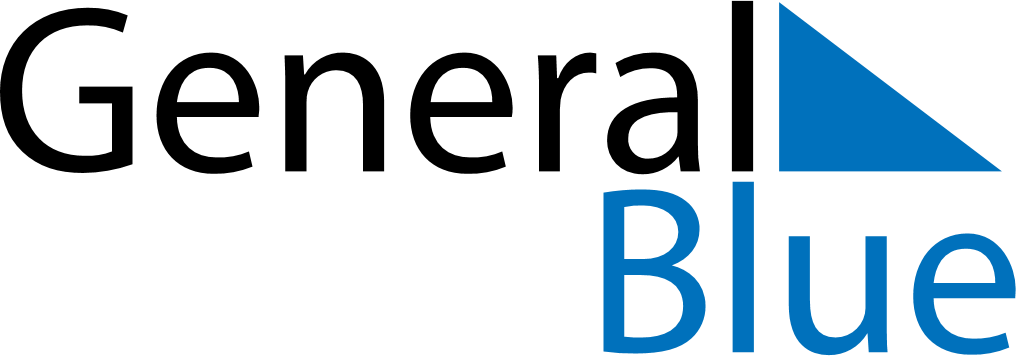 July 2021July 2021July 2021July 2021GuyanaGuyanaGuyanaMondayTuesdayWednesdayThursdayFridaySaturdaySaturdaySunday1233456789101011CARICOM Day12131415161717181920212223242425Eid Ul Adha26272829303131